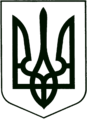 УКРАЇНА
МОГИЛІВ-ПОДІЛЬСЬКА МІСЬКА РАДА
ВІННИЦЬКОЇ ОБЛАСТІВИКОНАВЧИЙ КОМІТЕТ                                                           РІШЕННЯ №153Від 07 червня 2024 року                                              м. Могилів-ПодільськийПро створення комісії для визначення шкоди та збитків нанесених комунальному майну Могилів-Подільської міської територіальної громади, у зв’язку з військовою агресією Російської Федерації проти УкраїниКеруючись ст.ст. 52, 59 Закону України «Про місцеве самоврядування в Україні», на виконання постанови Кабінету Міністрів України від 20.03.2022 №326 «Про затвердження Порядку визначення шкоди та збитків, завданих Україні внаслідок збройної агресії Російської Федерації», з метою оцінки збитків, спричинених втратою, руйнуванням та пошкодженням майна комунальної власності в ході збройної агресії Російської Федерації, -виконавчий комітет міської ради ВИРІШИВ:	1. Створити та затвердити склад комісії для визначення шкоди та збитків нанесених комунальному майну Могилів-Подільської міської територіальної громади, у зв’язку з військовою агресією Російської Федерації проти України згідно з додатком 1.	2. Затвердити Положення про комісію для визначення шкоди та збитків нанесених комунальному майну Могилів-Подільської міської територіальної громади, у зв’язку з військовою агресією Російської Федерації проти України згідно з додатком 2.	3. Затвердити форму Акту обстеження об’єктів комунальної форми власності, які зруйновані та/або пошкоджені внаслідок збройної агресії Російської Федерації проти України згідно з додатком 3.	4. Контроль за виконанням даного рішення покласти на першого заступника міського голови Безмещука П.О.    Перший заступник міського голови                                 Петро БЕЗМЕЩУК              Додаток 1до рішення виконавчого    комітету міської радивід 07 червня 2024 року №153СКЛАДкомісії для визначення шкоди та збитків нанесених комунальному майну Могилів-Подільської міської територіальної громади, у зв’язку з військовою агресією Російської Федерації проти України   Перший заступник міського голови                                     Петро БЕЗМЕЩУК              Додаток 2до рішення виконавчого    комітету міської радивід 07 червня 2024 року №153Положенняпро комісію для визначення шкоди та збитків нанесених комунальному майну Могилів-Подільської міської територіальної громади, у зв’язку з військовою агресією Російської Федерації проти України1. Загальні положення		1.1. Комісія для визначення шкоди та збитків нанесених комунальному майну Могилів-Подільської міської територіальної громади, у зв’язку з військовою агресією Російської Федерації проти України (далі - Комісія) є постійно діючим колегіальним органом міської ради, який забезпечує розгляд питань, пов’язаних з пошкодженням та знищенням окремих категорій об’єктів комунальної форми власності внаслідок бойових дій, терористичних актів, диверсій, спричинених військовою агресією Російської Федерації.		1.2. Персональний склад Комісії затверджується рішенням виконавчого    комітету міської ради.		1.3. В своїй діяльності Комісія керується Конституцією України, Кодексом цивільного захисту України, постановами Кабінету Міністрів України від 12.04.2017 №257 «Про затвердження Порядку проведення обстеження прийнятих в експлуатацію об’єктів будівництва» (зі змінами, внесеними постановою Кабінету Міністрів України від 05.04.2022 №423), від 20.03.2022 №326 «Про затвердження Порядку визначення шкоди та збитків, завданих Україні внаслідок збройної агресії Російської Федерації», указами Президента України, іншими законами України, актами Кабінету Міністрів України, іншими нормативно-правовими актами.	    1.4. Обов’язок щодо складення Акту за затвердженою формою та фотофіксація пошкоджень покладається на виконавчий орган міської ради, що є балансоутримувачем або координує роботу відповідного комунального підприємства, закладу на балансі якого перебуває об’єкт обстеження.		1.5. Акти, складені за результатами роботи Комісії, підлягають затвердженню на засіданні виконавчого комітету міської ради.		1.6. У разі необхідності до складу Комісії можуть також, за згодою, залучатись представники державних органів, виконавчих органів міської ради, підприємств, установ, організацій, експерти, оцінювачі та суб’єкти оціночної діяльності, виконавці робіт (послуг), пов’язані із створенням об’єктів архітектури, представники міжнародних організацій.2. Основні завдання Комісії	Основним завданням Комісії є збір інформації по аналітичній оцінці шкоди та збитків та фіксація збитків, завданих міській територіальній громаді, внаслідок пошкодження та знищення окремих категорій об’єктів комунальної форми власності, спричинених бойовими діями, терористичними актами, диверсіями, спричинених військовою агресією Російської Федерації.3. Функції та завдання Комісії		3.1. Організація контролю та спостереження за станом будівель, мереж, територій та інших об’єктів комунальної форми власності, які постраждали від військової агресії.		3.2. Визначення та узгодження зі структурними підрозділами міської ради, її комунальними підприємствами завдань щодо їх участі в обстеженні зруйнованих та пошкоджених об’єктів.		3.3. Оцінка масштабів, втрат та можливих матеріальних збитків, завданих міській територіальній громаді внаслідок знищення та/або руйнування об’єктів комунальної форми власності.		3.4. Організація своєчасного інформування про завдані збитки визначених державою органів.		3.5. Організація обстеження знищених та/або зруйнованих об’єктів комунальної форми власності. За результатами обстеження Комісія підписує Акт за встановленою формою, до якого додаються відповідні документи та фотоматеріали.4. Організація діяльності Комісії	     4.1. Засідання Комісії проводяться у разі потреби за рішенням голови комісії.	     4.2. Рішення приймаються більшістю голосів.	     4.3. Комісія повноважна у разі, якщо на її засіданні присутні 2/3 від її складу.	     4.4. За результатами засідання Комісії складається протокол, який підписується головою комісії та її секретарем. 	     4.5. Рішення, прийняті Комісією, є обов’язкові до виконання всіма виконавчими органами міської ради, підприємствами та установами комунальної форми власності.5. Повноваження Комісії5.1. Має право отримувати інформацію від керівників підприємств, установ та організацій щодо стану об’єктів комунальної форми власності, які перебувають в їхньому управлінні.5.2. Заслуховує на своїх засіданнях інформацію посадових осіб державних органів, органів місцевого самоврядування, підприємств, установ, організацій з питань, що належать до її компетенції.5.3. Здійснює обстеження об’єктів комунальної форми власності, які зазнали руйнувань та/або знищення внаслідок російської військової агресії відповідно до Порядку проведення обстеження прийнятих в експлуатацію об’єктів будівництва, затвердженого постановою Кабінету Міністрів України від 12.04.2017 №257 (зі змінами, внесеними постановою Кабінету Міністрів України від 05.04.2022 №423).5.4. За результатами обстеження складається Акт за встановленою формою, який направляється на розгляд та затвердження до виконавчого комітету міської ради.5.5. В межах своїх повноважень приймає рішення, необхідні для забезпечення діяльності Комісії, які затверджуються протоколом засідання Комісії.5.6. Голова та секретар комісії вживають заходи щодо повідомлення членів комісії про дату, час та місце її засідання та/або проведення обстеження зруйнованого та/або пошкодженого об’єкта.5.7. Голова та секретар комісії вживають заходів щодо оформлення результатів роботи Комісії.    Перший заступник міського голови                                   Петро БЕЗМЕЩУК             Додаток 3до рішення виконавчого    комітету міської радивід 07 червня 2024 року №153АКТобстеження об’єктів комунальної форми власності, які зруйновані та/або пошкоджені внаслідок збройної агресії Російської Федерації проти України«___»_________ 2024 року                                             ____________________                                                                                                                                                       (назва населеного пункту)Комісією, у складі голови комісії_________________________________________________________________________________________________________Членів комісії _____________________________________________________________________________________________________________________________________________________________________________________________,що діють на підставі Положення про комісію для визначення шкоди та збитків нанесених комунальному майну Могилів-Подільської міської територіальної громади, у зв’язку з військовою агресією Російської Федерації проти України, затвердженого рішенням виконавчого комітету міської ради від 07 червня 2024 року №153, за участю спеціаліста у будівельно-технічній сфері:_____________________________________________________________                    (найменування посади, прізвище та ініціали)обстежено _______________________________________________за адресою:  __________________________________________________________________з метою визначення технічного стану та ступеня пошкоджень, руйнувань у присутності представника суб’єкта звернення ________________________________________________________________________________________________Загальні характеристики об’єкта обстеження _____________________________________________________________________________________________________________________________________________________________________________________________________________________________________________________________________________________________________________На дату проведення обстеження Комісія встановила:  ____________________________________________________________________________________________________________________________________________________________________________________________________________________________________________________________________________________________________________________________(обсяг заподіяної шкоди)	Висновок за результатами обстеження про зруйнованість, пошкодження тощо із зазначенням причини зруйнування та/або пошкодження _______________________________________________________________________________________________________________________________________________________________________________________________________________________________Додаток: фотоматеріали у кількості __ аркушів,інші наявні документи (звіт спеціаліста, тощо).Спеціаліст у будівельно-технічній сфері:________________________                                     ____________________(прізвище та ініціали)                                                                             (підпис)Представник суб’єкта звернення:_______________________                                        ____________________(прізвище та ініціали)                                                                             (підпис)Перший заступник міського голови                                     Петро БЕЗМЕЩУКГолова комісії:Голова комісії:Голова комісії:БЕЗМЕЩУК Петро Олександрович	-перший заступник міського голови.Заступник голови комісії:Заступник голови комісії:Заступник голови комісії:ЧОРНОДОЛЮК Юрій Іванович-начальник управління міської ради з питань надзвичайних ситуацій, оборонної, мобілізаційної роботи та взаємодії з правоохоронними органами.Секретар комісії:Секретар комісії:Секретар комісії:ДУНСЬКИЙ Юрій Сергійович  -начальник управління містобудування та архітектури міської ради.Члени комісії:Члени комісії:Члени комісії:ПЛЮТЯК Микола Васильович-начальник сектору превенції Могилів - Подільського РВП ГУНП у Вінницькій області, капітан поліції;ДЕЙНЕГА Людмила Ігорівна-начальник управління праці та соціального захисту населення міської ради;ВЛАСЮК Марина Вікторівна-начальник фінансово-економічного управління міської ради;СТРАТІЙЧУК Ігор Павлович-начальник управління житлово-комунального господарства міської ради;ГУЛЬКО Анастасія Вікторівна-в.о. начальника відділу кадрової та правової роботи апарату міської ради та виконкому, головний спеціаліст;ПІДГОРНИЙ Володимир Якович-експерт по обстеженню будівель та споруд (за згодою);ШАПОВАЛ Сергій Олександрович-заступник начальника управління - начальник ВЗНС Могилів-Подільського РУ ГУ ДСНС України у Вінницькій області, майор служби цивільного захисту (за згодою);ГНАТЮК Олександр Павлович-начальник КП «Могилів-Подільське міжрайонне бюро технічної інвентаризації» (за згодою).Члени комісії:_______________________                                        ___________________(прізвище та ініціали)                                                                             (підпис)_______________________                                        ___________________(прізвище та ініціали)                                                                             (підпис)_______________________                                        ___________________(прізвище та ініціали)                                                                             (підпис)_______________________                                        ___________________(прізвище та ініціали)                                                                             (підпис)___________________________                                              ______________________(прізвище та ініціали)                                                                             (підпис)